Администрация муниципального образования «Город Астрахань»ПОСТАНОВЛЕНИЕ09 февраля 2018 года № 96«О внесении изменений в проект планировки и межевания территории для строительства линейного объекта в границах улиц Еланской, Кореновской, пер. Лесоводов, пер. 1-й Кореновский в Кировском районе г. Астрахани»В целях устранения разночтений между проектом планировки и межевания территории для строительства линейного объекта в границах улиц Еланской, Кореновской, пер. Лесоводов, пер. 1-й Кореновский в Кировском районе г. Астрахани, утвержденным постановлением мэра города Астрахани от 18.06.2014 № 3981-м, и проектом планировки и межевания территории для строительства линейного объекта в границах ул. Казачьей, пер. 1-й Кореновский, пер. Лесоводов, ул. Кореновской, ул. Еланской, ул. Анапской, пер. 5-й Бакурский в Кировском районе г. Астрахани, утвержденным постановлением администрации города Астрахани от 09.09.2014 № 5665, ПОСТАНОВЛЯЮ:1. Внести в проект планировки и межевания территории для строительства линейного объекта в границах улиц Еланской, Кореновской, пер. Лесоводов, пер. 1-й Кореновский в Кировском районе г. Астрахани, утвержденный постановлением мэра города Астрахани от 18.06.2014 № 3981-м, изменения, указанные в приложении к настоящему постановлению администрации муниципального образования «Город Астрахань».2. Управлению информационной политики администрации муниципального образования «Город Астрахань»:2.1. Разместить настоящее постановление администрации муниципального образования «Город Астрахань» на официальном сайте администрации муниципального образования «Город Астрахань».2.2. Опубликовать настоящее постановление администрации муниципального образования «Город Астрахань» в средствах массовой информации.3. Управлению по строительству, архитектуре и градостроительству администрации муниципального образования «Город Астрахань» внести соответствующие изменения в информационную систему обеспечения градостроительной деятельности и геоинформационную систему.4. Управлению контроля и документооборота администрации муниципального образования «Город Астрахань» внести соответствующие изменения в поисково-справочную систему правовых актов администрации муниципального образования «Город Астрахань».5. Контроль за исполнением настоящего постановления администрации муниципального образования «Город Астрахань» возложить на начальника управления по строительству, архитектуре и градостроительству администрации муниципального образования «Город Астрахань».Глава администрации О.А. ПОЛУМОРДВИНОВПриложение к постановлению администрации муниципального образования «Город Астрахань»от 09.02.2018 № 96Перечень изменений, вносимых в проект планировки и межевания территории для строительства линейного объекта в границах улиц Еланской, Кореновской, пер. Лесоводов, пер. 1-й Кореновский в Кировском районе г. Астрахани1. Признать утратившими силу следующие поворотные точки красных линий:1.1. №№ 17, 16, 15 по ул. 2-я Кореновская;1.2. №№ 22, 21 по ул. Кореновской;1.3. №№ 14, 13, 12, 11, 10, 9 по ул. Кореновской и переулкам 3-й Бакурский и Лесоводов; 1.4. № 35 на перекрестке переулков 3-й Бакурский и Лесоводов. 2. Поворотные точки красных линий №№ 1,18, 20, 36, 34, 40, 39, 8 считать соответственно поворотными точками красных линий №№ 17, 18, 20, 54, 56, 57, 58, 59 проекта планировки и межевания территории для строительства линейного объекта в границах ул. Казачьей, пер. 1-й Кореновский, пер. Лесоводов, ул. Кореновской, ул. Еланской, ул. Анапской, пер. 5-й Бакурский в Кировском районе г. Астрахани, утвержденного постановлением администрации муниципального образования «Город Астрахань» от 09.09.2014 № 5665.3. Каталоги координат красных линий, обозначенных в «Плане красных линий (основной чертеж) М 1:1000. Газопровод» и «Плане красных линий (основной чертеж) М 1:1000. Наружное освещение», изложить в следующей редакции:4. Разбивочный чертеж красных линий, обозначенный в приложении к настоящему перечню, считать разбивочным чертежом красных линий М 1:1000.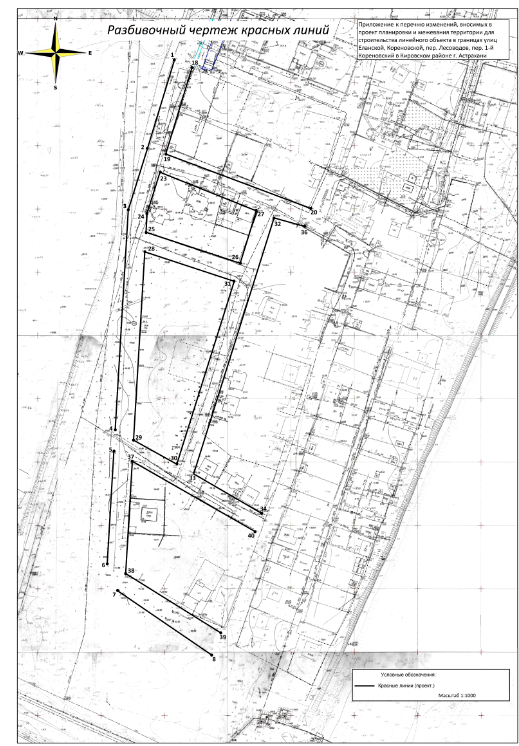 Каталог координат красных линийКаталог координат красных линийКаталог координат красных линий№ XY1-532,50007207,95002-602,38357186,64623-650,80967171,48454-824,41787161,15305-841,07747160,16166-929,89177154,87627-951,46997163,02568-1002,00007237,070018-538,80007221,720019-606,75127201,015920-649,48007314,990023-621,10807196,515624-653,53927186,348725-668,45497185,461126-692,96387259,825327-651,58507272,600028-683,94477184,539229-832,63587175,635830-851,60007209,790031-707,21007255,130032-657,17807286,562733-859,24317223,109434-890,20007276,420036-663,78007310,170037-849,28007174,700038-937,90397169,426039-984,52007244,060040-904,57007271,2700